HHSZ-001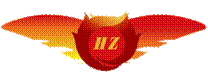 黑龙江省优质中职学校建设项目哈尔滨市航空服务中等专业学校2. 打造优质专业2.3启动建设实施工作，落实实训项目安排,确定实训课程。2.3.1 实训授课计划  空乘礼仪   实训授课计划专业：航空服务  年级： 空乘21级        实训教师：顾修磊、冯丹、张馨方                                                                   教研室主任：顾修磊                 2022年8月22  日序号实训项目名称课时计划时间实训内容与任务实训目的与要求主要实训设备1出入列训练29.21-9.25实训内容：训练出入列的标准，同时完成报号和问题回答的训练。实训任务：完成自然的流畅的整组出入列报号。完成个人的出入列的训练。实训目的：为了完成最终面试中的出入列训练，所以强化学生自然的流畅的出入列，包括眼神等。实训要求：每一个学生都能够进行训练，眼神能与面试官交流，面带微笑，自然大方的进行出入列。实训室、音响、录像设备（手机）、号码牌2走姿训练210.24-10.30实训内容：走姿姿态的标准，同时能够自然大方的进行走姿。实训任务：能够掌握走姿的动作要领大方自然地进行走姿，身体协调性较好。实训目的：为了提高学生走路姿态，使其能够具有良好礼仪形象，为就业面试做好准备。实训要求：每个同学能够进行训练，能够提高个人姿态，优雅大方的进行行走，并面带微笑。实训室、音响3自我介绍211.9-11.13内容：完整的标准的面试自我介绍。 任务：在台上能够自然大方的介绍自己，并且结合出入列进场等动作。 实训目的：完成自我介绍训练为今后的面试夯实基础。实训要求：能够自我介绍出入列进场等训练，动作标准实训室、音响、麦克、录像设备（手机）、号码牌4面试流程211.23-11.27实训内容：训练同学们面试整个流程吧。包括：候场（半臂距离）、踏步、入场（两步一跟）、转体、问好、出入列自我介绍、退场实训任务：完成一系列的面试流程走，做到顺畅标准化。实训目的：让学生能够很好的掌握面试流程，并做到动作得体大方。最终进行真实面试时能够不怯场，完美的展现自己。实训要求：每名学生能够熟记动作要领及面试循序，每小组能够很好的配合整组的面试流程。实训室、音响、录像设备（手机）、号码牌